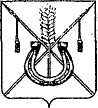 АДМИНИСТРАЦИЯ КОРЕНОВСКОГО ГОРОДСКОГО ПОСЕЛЕНИЯКОРЕНОВСКОГО РАЙОНАПОСТАНОВЛЕНИЕот 16.08.2017   		                                                  			  № 1545г. Кореновск Об утверждении муниципального списка молодыхсемей-участников подпрограммы «Обеспечение жильеммолодых семей на 2015-2020 годы», изъявивших желаниеполучить социальную выплату в 2018 году поКореновскому городскому поселению Кореновского районаВ целях реализации подпрограммы «Обеспечение жильём молодых семей» федеральной целевой программы «Жилище» на 2015 – 2020 годы», утвержденной постановлением Правительства Российской Федерации                           от 17 декабря 2010 года № 1050 «О федеральной целевой программе «Жилище» на 2015 - 2020 годы», в соответствии с приказом министерства топливно-энергетического комплекса и жилищно-коммунального хозяйства Краснодарского края от 2 марта 2016 года № 68 «О реализации подпрограммы «Обеспечение жильем молодых семей»  федеральной целевой программы «Жилище» на 2015-2020 годы» администрация Кореновского городского поселения Кореновского района п о с т а н о в л я е т:1. Утвердить муниципальный список молодых семей-участников подпрограммы «Обеспечение жильем молодых семей на 2015-2020 годы», изъявивших желание получить социальную выплату в 2018 году по Кореновскому городскому поселению Кореновского района (прилагается).2. Общему отделу администрации Кореновского городского поселения Кореновского района (Устинова) опубликовать настоящее постановление в печатном средстве массовой информации и обеспечить его размещение на официальном сайте администрации Кореновского городского поселения Кореновского района в информационно-телекоммуникационной сети «Интернет».3. Контроль за выполнением настоящего постановления возложить                        на заместителя главы Кореновского городского поселения Кореновского района М.В. Колесову.4. Постановление вступает в силу со дня подписания.ГлаваКореновского городского поселенияКореновского района                                                                                Е.Н. ПергунМУНИЦИПАЛЬНЫЙ СПИСОКмолодых семей – участников подпрограммы «Обеспечение жильем молодых семей на 2015-2020 годы», изъявивших желание получить социальную выплату в 2018 году по Кореновскому городскому поселению Кореновского района*-В первую очередь включаются многодетные семьи и поставленные на учет до 01.03.2005г., которые между собой выстраиваются по дате принятия заявления о включении их в состав участников Подпрограммы**-во вторую очередь все остальные семьи, которые  выстраиваются по дате и времени регистрации исполнителем заявления  о включении их в состав участников Подпрограммы в книгеНачальник отдела имущественных и земельных отношений администрации Кореновского городского поселения												         Ю.Н. АлишинаПРИЛОЖЕНИЕУТВЕРЖДЕНпостановлением администрацииКореновского городского поселенияКореновского района от 16.08.2017  № 1545№ п/пмолодые семьиДанные о членах молодой семьиДанные о членах молодой семьиДанные о членах молодой семьиДанные о членах молодой семьиДанные о членах молодой семьиДанные о членах молодой семьиДанные о членах молодой семьиДанные о членах молодой семьиДанные о членах молодой семьиДата постановки на учет в качестве   нуждающегося, признание семьи нуждающейсяДата принятия заявления на включение молодой семьи в состав участников подпрограммыОрган местного самоуправления, на основании решения которого молодая семья включена в список участников подпрограммыРасчетная стоимость жильяРасчетная стоимость жильяРасчетная стоимость жилья№ п/пмолодые семьиКоличество членов семьи (человек)Ф.И.О. Гражданство иностранного государстваПринадлежность к родствуПаспорт гражданина Российской Федерации или свидетельство о рождении несовершеннолетнего, не достигшего 14 летПаспорт гражданина Российской Федерации или свидетельство о рождении несовершеннолетнего, не достигшего 14 летЧисло, месяц, год рожденияСвидетельство о заключении бракаСвидетельство о заключении бракаДата постановки на учет в качестве   нуждающегося, признание семьи нуждающейсяДата принятия заявления на включение молодой семьи в состав участников подпрограммыОрган местного самоуправления, на основании решения которого молодая семья включена в список участников подпрограммыСтоимость 1 кв. метра ( руб.)Размер общей площади жилого помещения на семью (кв.м.)Всего (руб.)№ п/пмолодые семьиКоличество членов семьи (человек)Ф.И.О. Гражданство иностранного государстваПринадлежность к родствуСерия, номерКем, когда выданЧисло, месяц, год рожденияСерия, номерКем, когда выданоДата постановки на учет в качестве   нуждающегося, признание семьи нуждающейсяДата принятия заявления на включение молодой семьи в состав участников подпрограммыОрган местного самоуправления, на основании решения которого молодая семья включена в список участников подпрограммыСтоимость 1 кв. метра ( руб.)Размер общей площади жилого помещения на семью (кв.м.)Всего (руб.)123456789101112131415161 4(четыре)Павлова Екатерина Александровна                                               Гуторов Давид Александрович                                     Елисеев Михаил Сергеевич ЕлисееваОльгаСергеевна                       мать                       сын                                                       сындочь23.06.201627.07.2016Администрация Кореновского городского поселения Кореновского района3483572250812025 (пять)Демченко Юрий Алексеевич                                 Демченко Таисия Николаевна                                                                            Зенина Александра Александровна                Демченко Кирилл ЮрьевичДемченко Ксения Юрьевнасупруг                                       супруга                                     дочь                                     сындочь17.04.201711.05.2017Администрация Кореновского городского поселения Кореновского района34835903135150,0035 (пять)Кузнецов Никифор Сергеевич          Кузнецова Ирина Петровна       Кузнецова Дарья НикифоровнаКузнецов Егор НикифоровичКузнецова Яна Никифоровна       супруг супруга    дочьсындочь    24.07.201726.07.2017Администрация Кореновского городского поселения Кореновского района34835903135150,0043  (три)Мацепула Дарья Меджнун кызыМацепула Николай Александрович      Мацепула Глеб Николаевичсупруга супругсын   03.10.201604.10.2016Администрация Кореновского городского поселения Кореновского района34835541881090,0054 (четыре)Королева МаргаритаВадимовна        Королев Игорь Александрович               КоролеваВера ИгоревнаКоролевВикторИгоревичсупруга                       супруг                                                        дочьсын14.12.201626.12.2016Администрация Кореновского городского поселения Кореновского района3483572250812063 (три)ВереитинВладимир Владимирович   Батралиева МаржангульБазарбаевна    ВереитинаКираВладимировнасупруг                       супруга                                                       дочь 12.12.201613.01.2017Администрация Кореновского городского поселения Кореновского района34835541881090,0074 (четыре)КоноваловМаксим Сергеевич Коновалова Елена ВячеславовнаКоноваловВладислав МаксимовичКоновалова СофияМаксимовна     супругсупругасындочь26.01.201710.02.2017Администрация Кореновского городского поселения Кореновского района34835722508120,0084 (четыре)Соловьева Виктория ЕвгеньевнаСоловьев Сергей СергеевичДолматов Матвей АндреевичСоловьев Ярослав Сергеевичсупругасупругсынсын27.02.201703.03.2017Администрация Кореновского городского поселения Кореновского района34835722508120,0094 (четыре)Аветисян Алина КамовнаАветисян Владимир РантиковичАветисян Любовь ВладимировнаАветисян Анжелика ВладимировнаСупругаСупругдочьдочь07.03.201730.03.2017Администрация Кореновского городского поселения Кореновского района34835722508120,00103 (три)Баланкова Олеся ЭдуардовнаБаланков   Матвей   ВадимовичБаланкова  Виктория  Вадимовнаматьсындочь06.04.201718.04.2017Администрация Кореновского городского поселения Кореновского района34835541881090,00114 (четыре)Благодарная Анжела ВикторовнаБлагодарный Александр МихайловичБлагодарный Тимофей АлександровичБлагодарный Владислав Александровичсупругасупругсынсын20.04.201726.04.2017Администрация Кореновского городского поселения Кореновского района34835722508120,00124 (четыре)Дорошенко Евгения АлександровнаПохолкин Александр АлександровичПохолкина Ульяна АлександровнаПохолкин Платон Александровичсупругасупругдочьсын27.03.201727.04.2017Администрация Кореновского городского поселения Кореновского района34835722508120,00134 (четыре)Кулюков Павел СергеевичКулюкова Анна ВладимировнаКулюковВладислав ПавловичКулюков Дмитрий Павловичсупругсупругасынсын18.05.201723.05.2017Администрация Кореновского городского поселения Кореновского района34835722508120,00143 (три)ГригоренкоАлексей АндреевичГригоренкоНелли АлександровнаГригоренко Валерия Алексеевнасупруг супругадочь27.04.201708.06.2017Администрация Кореновского городского поселения Кореновского района34835541881090,00153 (три)Тоцкая Екатерина ДмитриевнаТоцкий Олег АнатольевичТоцкий МихаилОлеговичсупругасупругсын06.06.201720.06.2017Администрация Кореновского городского поселения Кореновского района34835541881090,00162 (два)Синчук Дарья СергеевнаСинчук Илья Михайловичсупруга супруг07.07.201718.07.2017Администрация Кореновского городского поселения Кореновского района34835421463070,00173 (три)Андреева Мария АлександровнаАндреев Александр ЮрьевичАндреева Милана Александровнасупругасупругдочь06.07.201720.07.2017Администрация Кореновского городского поселения Кореновского района34835541881090,00183 (три)Сивопляс Денис АлександровичСивопляс НатальяСергевнаСивопляс Ева Денисовнасупругсупругадочь17.07.201725.07.2017Администрация Кореновского городского поселения Кореновского района34835541881090,00193 (три)Квашенко Дмитрий ВладимировичКвашенко Елена СергеевнаКвашенко Денис Дмитриевичсупругсупругасын20.07.201727.07.2017Администрация Кореновского городского поселения Кореновского района34835541881090,00204 (четыре)Осепян Кристина ПавловнаОсепян АртурЭдуардовичОсепян АртёмАртуровичОсепян Марина Артуровна супругасупругСындочь19.06.201727.07.2017Администрация Кореновского городского поселения Кореновского района34835722508120,00213 (три)Щеглова Елена ВалерьевнаЩеглов Юрий  ЮрьевичЩеглова Виктория Юрьевнасупругасупругдочь18.07.201727.07.2017Администрация Кореновского городского поселения Кореновского района34835541881090,00